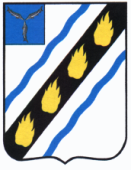 ЗОЛОТОСТЕПСКОЕ  СЕЛЬСКОЕ  ПОСЕЛЕНИЕСОВЕТСКОГО  МУНИЦИПАЛЬНОГО РАЙОНАСАРАТОВСКОЙ  ОБЛАСТИСОВЕТ ДЕПУТАТОВ(второго созыва)РЕШЕНИЕот 30.12.2009  № 68с.Александровка Об утверждении муниципальной адресной программы «Повышение энергоэффективности использования топливно-энергетических ресурсов организациями коммунального комплекса и учреждениями бюджетной сферы Золотостепского муниципального образования Советского муниципального района Саратовской области на 2010 год»	Руководствуясь Федеральным законом от 6 октября 2003 года № 131-ФЗ «Об общих принципах организации местного самоуправления в Российской Федерации», Федеральным законом от 23 ноября 2009 года № 261-ФЗ «Об энергосбережении и о повышении энергетической эффективности и о внесении изменений в отдельные законодательные акты Российской Федерации», Уставом Золотостепского муниципального образования, Совет депутатов РЕШИЛ:1. Утвердить прилагаемую целевую программу Золотостепского муниципального образования «Об утверждении муниципальной адресной программы «Повышение энергоэффективности использования топливно-энергетических ресурсов организациями коммунального комплекса и учреждениями бюджетной сферы Золотостепского муниципального образования Советского муниципального района Саратовской области на 2010 год»	2. Настоящее решение вступает в силу с 1 января 2010 года и подлежит официальному обнародованию в установленном порядке.Глава Золотостепскогомуниципального образования 	Л.Д.Башмакова Приложение                                                     к решению Совета депутатов  от 30.12. .  № 68  МУНИЦИПАЛЬНАЯ АДРЕСНАЯ ПРОГРАММА «Повышение энергоэффективности использования топливно-энергетических ресурсов организациями коммунального комплекса и учреждениями бюджетной сферы Золотостепского муниципального образованияСоветского муниципального района Саратовской области на 2010 год»Паспорт муниципальной адресной программы«Повышение энергоэффективности использования топливно-энергетических ресурсов организациями коммунального комплекса и учреждениями бюджетной сферы Золотостепского муниципального образования Советского муниципального района Саратовской области на 2010 год»ВВЕДЕНИЕЗолотостепское муниципальное образование находится в Советском муниципальном районе, расположенном в центральной части Саратовской области на левом берегу р.Волги. В состав муниципального образования входят два села Золотая Степь и Александровка. В обоих селах есть объекты соцкультбыта. Важнейшим приоритетом энергетической стратегии России на период до 2020 года, утвержденной Распоряжением Правительства РФ от 28.08.03г. №1234-р, является снижение удельных затрат на производство и использование энергоресурсов за счет рационализации их потребления и применения энергосберегающих технологий и оборудования. Наибольший потенциал имеется в сфере теплоснабжения.Теплоснабжение объектов социальной сферы с.Александровка осуществляется в основном котельной  № 21  с использованием природного газа в качестве основного вида топлива, эксплуатируемой ООО «Комбытсервис». В котельной установлены водогрейные котлы типа Универсал-3шт., введенные в эксплуатацию в 1981 году. Имеется счетчик газа марки РГ-400. Установленная мощность котельной 1,95Гкал/час с присоединенной нагрузкой 0,222Гкал/час. Тепловые сети протяженностью  п. в двухтрубном исчислении, подземной прокладки.Расход газа за отопительный период 2006-2007гг – 439,3 тыс.м3/год.В связи с небольшой присоединенной нагрузкой процент использования установленной мощности составляет всего 11,4%, поэтому, несмотря на установленный узел учета газа и электроэнергии, расход газа и электроэнергии превышает нормативы потребления ТЭР. На основании технико-экономического анализа ООО «Комбытсервис» предлагаемая реконструкция котельной с заменой имеющихся котлов на котлы меньшей мощности.Предприятием ООО «СТК-Газ» произведен расчет потребности в тепле и топливе для котельной № 21 с. Александровка.	На основании данного расчета предлагается установка 2 отопительных котлов типа «Классик-0,4» мощностью 400 кВт каждый так как существующая максимальная нагрузка на отопление составляет 798,5 кВт.В результате данной реконструкции расход природного газа составит – 231,4 тыс.м3/год, что даст экономию природного газа на 47%. 2. ОСНОВНЫЕ ЦЕЛИ И ЗАДАЧИ ПРОГРАММЫОсновными целями и задачами программы являются оснащение котельной в с. Александровка современными котлами, обеспечение надлежащего учета использования природного топлива, повышение точности измерений расхода и количества газа за счет реконструкции котельных и снижение расходов организаций коммунального комплекса и учреждений бюджетной сферы на оплату ТЭР.3. СИСТЕМА ПРОГРАММНЫХ МЕРОПРИЯТИЙСистема программных мероприятий включает в себя взаимоувязанные социально-экономические, производственные, организационно-хозяйственные и другие мероприятия, обеспечивающие достижение программных целей. Направляемые денежные средства могут использоваться только на проведение мероприятий по замене имеющихся котлов на котлы меньшей мощности, указанных в приложении к настоящей Программе.4. МЕХАНИЗМ РЕАЛИЗАЦИИ  ПРОГРАММЫРеализация Программы предусматривает систему мер поддержки и регулирования в сочетании с экономическими методами.Инвестирование Программы будет осуществляться за счет:- финансовой поддержки из средств областного бюджета и средств местного бюджета;внебюджетных средств.Поддержка Программы – система мер, направленных на создание благоприятных условий ее реализации. Основные принципы государственной поддержки Программы:Регулирование реализацией Программы;целевое ориентирование Программы;социально-экономическая значимость результатов Программы;своевременное правовое обеспечение деятельности исполнителей Программы;интеграция инвестиционной, инновационной, научно-технической и образовательной деятельности с целью обеспечения системного взаимодействия исполнителей Программы; ресурсное обеспечение Программы.Финансирование реализуемых мероприятий Программы за счет бюджетных и внебюджетных источников может осуществляться как на безвозвратной, так и на возвратной основе.Основным средством реализации Программы является воздействие на формирование энергетического рынка и экономических взаимоотношений его субъектов между собой и государством с целью обеспечения сбалансированного развития производителей и потребителей энергетических ресурсов и содействия переходу экономики района на модель устойчивого развития.Приоритеты инвестиционной политики топливно-энергетического комплекса области определяются эффективностью использования инвестиций и направлены на снижение спроса на энергетические ресурсы и воспроизводство минерально-сырьевой базы.Для успешного осуществления намеченных программных мероприятий необходимо осуществлять финансирование объектов в соответствии с целевым назначением через заказчиков Программы.Отбор исполнителей должен осуществляться заказчиком на конкурсной основе.5. РЕСУРСНОЕ ОБЕСПЕЧЕНИЕ ПРОГРАММЫРесурсы на осуществление Программы определены исходя из ее полной реализации на 2010 год.Общая потребность в затратах на реализацию Программы составит 4293,12 тыс.рублей, из которых:- 3005,19 тыс.рублей - средства областного бюджета;- 858,62 тыс.рублей - средства местного бюджета;- 429,31 тыс.рублей - средства ООО «Комбытсервис» (по согласованию).6. ОРГАНИЗАЦИЯ И КОНТРОЛЬ РЕАЛИЗАЦИИ МЕРОПРИЯТИЙ ПРОГРАММЫИсполнителями основных мероприятий Программы являются:- администрация Золотостепского муниципального образования Советского муниципального района;- общество с ограниченной ответственностью «Комбытсервис» (по согласованию);- филиал-трест «Советскоемежрайгаз» ОАО «Саратовоблгаз» (по согласованию).Организация и контроль реализации мероприятий программы осуществляется администрацией Золотостепского муниципального образования  в соответствии с нормативно-правовыми актами органов власти Саратовской области и федеральным законодательством.Верно:Секретарь Совета депутатов		Е.Е. Янеева Приложение к муниципальной адресной программе «Повышение энергоэффективности использования топливно-энергетических ресурсов организациями коммунального комплекса и учреждениями бюджетной сферы Советского муниципального района Саратовской области на 2010 год Мероприятия по повышению энергоэффективности использования топливно-энергетических ресурсов организациями коммунального комплекса и учреждениями бюджетной сферы Золотостепского муниципального образования Советского муниципального района Саратовской области на 2010 год НаименованиеПрограммы- повышение энергоэффективности использования топливно-энергетических ресурсов организациями коммунального комплекса и учреждениями бюджетной сферы Золотостепского муниципального образования Советского муниципального района Саратовской области на 2010 год (далее-Программа)Заказчик Программы- администрация Золотостепского муниципального образования Советского муниципального района Саратовской областиОсновные разработчики Программы- администрация Золотостепского муниципального образования Советского муниципального района Саратовской области, общество с ограниченной ответственностью «Комбытсервис» (по согласованию), филиал-трест «Советскоемежрайгаз» ОАО «Саратовоблгаз» (по согласованию)Основные цели Программы- провести реконструкцию оборудования котельной, расположенной по адресу: с. Александровка, ул. Молодежная, д.1а - снизить удельный расход газа в условиях работы котлов в номинальном режиме с высоким КПД, за счет замены имеющихся котлов на котлы меньшей мощностиСрок реализации Программы- 2010 год.Исполнители основных мероприятий- администрация Золотостепского муниципального образования Советского муниципального района, ООО «Комбытсервис» (по согласованию), филиал-трест «Советскоемежрайгаз» ОАО «Саратовоблгаз» (по согласованию)Объекты и источники финансирования Программы- областной и местный бюджеты, внебюджетные средства, общий объем финансирования (прогнозируемый) 4293,12 тыс. рублей.Система организации управления и контроля за ходом реализации Программы- реализация конкретных мероприятий и проектов Программы представляет собой скоординированные по срокам и направлениям действия исполнителей, ведущие к достижению намеченных целей.Ожидаемые конечные результаты реализации ПрограммыСоздание благоприятных условий проживания населения, улучшение качества поставляемых коммунальных услуг, повышение эффективности использования теплоэнергии и природного топлива.Реализация Программы позволит:-снизить удельный  расход газа в условиях работы котлов в номинальном режиме с высоким КПД- обеспечить надлежащий учет по использованию природного топлива- повысить надежность теплоснабжения за счет реконструкции котлов№ п/пНаименование направлений, видов работ и конкретных мероприятий (адрес объекта)Сроки исполнения (годы)Объем финансирования, всего (тыс.руб)В том числе за счет средств (тыс.руб):В том числе за счет средств (тыс.руб):В том числе за счет средств (тыс.руб):Ответственные за выполнение№ п/пНаименование направлений, видов работ и конкретных мероприятий (адрес объекта)Сроки исполнения (годы)Объем финансирования, всего (тыс.руб)Федерального бюджетаОбластного бюджетаМестного бюджетаОтветственные за выполнение1Реконструкция котельной № 21, расположенной по адресу: с.Александровка, ул.Молодежная, 1а2010 год4293,123005,19858,62429,31Администрация Золотостепского муниципального образованияИтого:4293,123005,19858,62429,31